В целях расширения информационной основы профессионального самоопределения обучающихся, формирования ключевых компетенций, значимых для проектирования образовательно-профессиональной траектории, в соответствии с муниципальной программой «Развитие образования в городе Ярославле» на 2023–2025 годыПРИКАЗЫВАЮ:Провести с 1 апреля по 30 апреля 2024 года городское профориентационное мероприятие для школьников «Фестиваль профессий».Поручить организацию и проведение городского профориентационного мероприятия для школьников «Фестиваль профессий» муниципальному образовательному учреждению дополнительного образования Детскому центру «Восхождение».Поручить соорганизацию, методическое и консультационное сопровождение мероприятия муниципальному образовательному учреждению дополнительного профессионального образования «Городской центр развития образования» (Бушная О.В.), муниципальному образовательному учреждению дополнительного образования «Межшкольный учебный центр Кировского и Ленинского районов» (Ромащенко И.В.).Утвердить положение о проведении городского профориентационного мероприятия для школьников «Фестиваль профессий» (приложение).Директору муниципального образовательного учреждения дополнительного образования детского центра «Восхождение» (Хайкина О.В.):Предоставить на согласование заместителю директора департамента (Ильина Е.А.) смету расходов на проведение городского профориентационного мероприятия для школьников «Фестиваль профессий».Произвести оплату расходов в соответствии со сметой за счёт средств, предусмотренных муниципальной программой «Развитие образования в городе Ярославле» на 2023– 2025 годы.Контроль за исполнение приказа возложить на начальника отдела дополнительного образования и воспитательной работы Абрамову Е.Г.Директор департамента                                                                                            Е.А.ИвановаПриложениеУТВЕРЖДЕНОприказом департамента образования мэрии города Ярославля от 14.03.2024 № 01-05/255Положение о проведении городского профориентационного мероприятия для школьников «Фестиваль профессий»1. Общие положенияГородское профориентационное мероприятие для школьников «Фестиваль профессий» (далее – Фестиваль) проводится ежегодно в городе Ярославле.Учредителем Фестиваля является департамент образования мэрии города Ярославля.Организацию Фестиваля осуществляет муниципальное образовательное учреждение дополнительного образования Детский центр «Восхождение» (далее – Детский центр «Восхождение»).Соорганизаторы Фестиваля: МОУ ДО ДЦ «Мешкольный учебный центр Кировского и Ленинского районов», МОУ ДПО «Городской центр развития образования»2. Цели и задачи мероприятияСтимулирование профессионального самоопределения, расширение кругозора и формирование интереса учащихся к будущей профессии;Поддержка и развитие полезной общественно значимой деятельности учащихся в вопросах профессионального самоопределения, повышение профориентационной компетентности учащихся;Создание условий для привлечения учащихся к активной деятельности, работе с информацией, использованию информационных технологий;Укрепление ценностей труда учащихся, применения собственного творческого потенциала в рамках самоопределения;Развитие интеллектуального творчества учащихся и привлечение их к исследовательской деятельности;Создание условий для приобретения и совершенствования учащимися практических навыков и умений, компетенций профессионального самоопределения.3. Сроки и место проведения мероприятияФестиваль проводится в очно-заочном формате в три этапа:I этап с 01 апреля по 20 апреля прием заявок, регистрация участников.II этап 24 апреля – очный этап по адресу: проспект Толбухина, д.43 с 10.00 до 13.00.III этап 25-28 апреля– заочный этап: на платформе Вконтакте https://vk.com/festivalprofessiyДо 30 апреля рассылка электронных сертификатов участникам Фестиваля.4. Условия участия и участники мероприятияОбучающиеся 8-х классов муниципальных образовательных учреждений. Учреждение направляет на Фестиваль 2 заявки:На очный этап не более 5 участниковНа заочный этап неограниченное количество участников5.Условия и порядок проведения мероприятияОчный формат участия проводится 24 апреля 2024 года с 10.00 до 13.00 (предварительная программа Приложение) по предварительным заявкам. Участники смогут самостоятельно участвовать в Фестивале: взаимодействовать со спикерами (представителями различных направлений малого бизнеса Ярославской области), участвовать в розыгрыше призов, получать знания по различным направлениям деятельности, участвовать в деловой игре. Форма заявки: https://forms.gle/i3BRWmgfFHoGfUYZ7Заочный формат участия проводится на платформе Вконтакте https://vk.com/festivalprofessiy Участники работают с видеороликами спикеров и участвуют в онлайн-викторине (для получения призов и электронных свидетельств участников необходимо пройти итоговую викторину). Форма заявки: https://forms.gle/YeNgi8JGSLBG6jgu76. Подведение итогов и награждениеВсе участники получают свидетельства участников в электронном виде и памятные призы.Сертификаты будут опубликованы на официальном сайте ДЦ «Восхождение» https://cdo-vosh.edu.yar.ru/gorodskie_meropriyatiya/festival_professiy.html и в группы ВК «Фестиваль профессий» https://vk.com/festivalprofessiy7. Финансирование ФестиваляУчастие в Фестивале – бесплатное. Финансирование организационных расходов по подготовке и проведению Фестиваля осуществляется за счёт средств, выделенных на проведение мероприятий в соответствии с муниципальной программой «Развитие образования в городе Ярославле» на 2023-2025 годы, а также за счёт средств организаторов и спонсоров Фестиваля.8. Контактная информация30-22-96 (организационно - массовый отдел Детского центра «Восхождение»)e-mail: voshozhdenie.yar@yandex.ruгруппа фестиваля в ВК: https://vk.com/festivalprofessiyПриложение к Положению Программа мероприятия «Городское профориентационное мероприятие для школьников «Фестиваль профессий»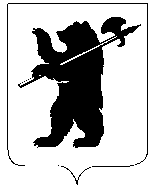 ДЕПАРТАМЕНТ ОБРАЗОВАНИЯМЭРИИ ГОРОДА ЯРОСЛАВЛЯПРИКАЗДЕПАРТАМЕНТ ОБРАЗОВАНИЯМЭРИИ ГОРОДА ЯРОСЛАВЛЯПРИКАЗДЕПАРТАМЕНТ ОБРАЗОВАНИЯМЭРИИ ГОРОДА ЯРОСЛАВЛЯПРИКАЗ14.03.202414.03.2024№ 01-05/255О проведении городского профориентационного мероприятия для школьников «Фестиваль профессий»Начало Окончание КабинетФормат Партнер/организаторУчастники10.0010.15холлвстреча участниковорганизаторвсе участники делегации 10.1510.30залрассадка участников, открытие фестиваляорганизаторвсе участники делегации 10.3010.40залоткрытая лекция«Коуч-идеальный проводник к цели» МОУ ДПО «ГЦРО» все участники делегации 10:4011:00залистория успеха, бизнеса, вопросыСтилист Виктория Куприяновавсе участники делегации 11:0012.00 КабинетыБизнес игра/взаимодействия с партнерамиПродюссерский центр INSIGHT PEOPLE YAR, Взлет, Котокафе, Lawa, Подолино, LikeIT, декор, творческая мастерская все участники делегации 12.0012.15залоткрытая лекцияФилипов Григорий Александрович Бизнес коучвсе участники делегации 12.1512.50ЗалБизнес играорганизаторвсе участники делегации 12.5013.00Залзакрытие фестиваляорганизаторвсе участники делегации 